Publicado en Madrid el 29/12/2020 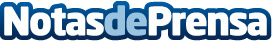 Nace Oceans.club para retirar plásticos del océano dando empleo digno a mujeres en IndiaEl emprendedor filántropo y Récord Guinness de natación en aguas abiertas, Pablo Fernández, ha creado este club solidario y gratuito que tiene como objetivo recoger toneladas de plástico del océano, dando empleo digno a mujeres en India para recogerlo de playas y zonas costeras en Mumbai, una de las zonas con más contaminación y pobreza en el mundoDatos de contacto:Pablo Fernández916611737Nota de prensa publicada en: https://www.notasdeprensa.es/nace-oceans-club-para-retirar-plasticos-del Categorias: Ecología Solidaridad y cooperación Otros deportes Natación http://www.notasdeprensa.es